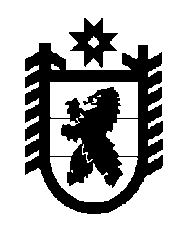 Российская Федерация Республика Карелия    РАСПОРЯЖЕНИЕГЛАВЫ РЕСПУБЛИКИ КАРЕЛИЯВнести в Программу законодательных инициатив Главы Республики Карелия на январь – июнь 2015 года, утвержденную распоряжением Главы Республики Карелия от 30 декабря 2014 года № 471-р, следующие изменения:в пункте 5 слово «апрель» заменить словом «июнь»;в пункте 6 слово «апрель» заменить словом «июнь».            Глава Республики  Карелия                                                             А.П. Худилайненг. Петрозаводск7  мая  2015 года № 152-р